附件4《合格名单查询与培训证明下载指南》一、完成培训名单公布本所将对学员学习情况进行复核，并于培训结束后十个工作日内，于本所官网公布完成培训的学员名单（http://training.sse.com.cn/participants/others/）。二、证明查询与下载完成培训名单公布后，可使用任意手机号登录本所在线报名网站（https://et.sseinfo.com/）并点击网页上方培训证明，输入学员本人姓名、证件号（报名时填写的证件号，如身份证、护照或军官证等）查询并下载培训证明。注：1、手机端可能无法正常下载培训证明，请使用电脑；    2、若网页无法正常显示，请更换浏览器尝试；    3、培训证明为电子版，无纸质版，若确有需要可自行打印。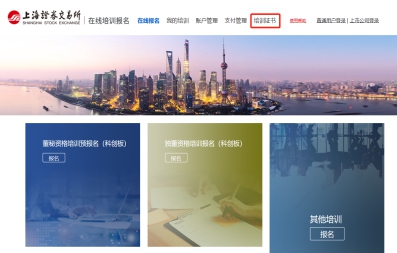 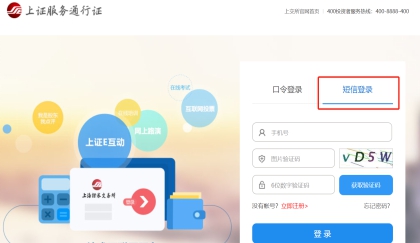 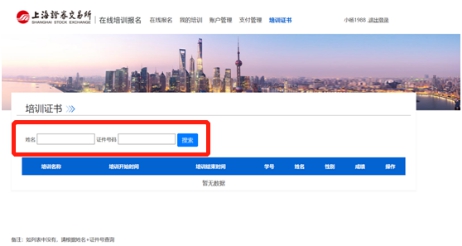 